Open Class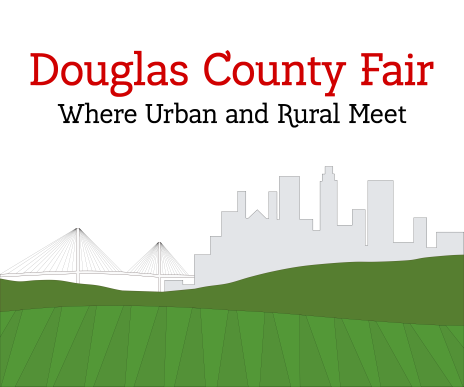 General Rules & RegulationsGENERAL INFORMATION:  The following general rules and regulations apply to the Open Class Departments. Additional rules specific to the individual departments are found in the respective entry sections. It is the responsibility of each exhibitor to be familiar with these rules and regulations. INTERPRETATION OF RULES:  The Douglas County Fair reserves the right to interpret and amend all Rules & Regulations and resolve differences relating to them as necessary. COMPLIANCE:  The exhibitor agrees to comply with all rules regulations and schedules governing the Douglas County Fair upon entering exhibits in the Fair. This includes the compliance with the current Open Class General Rules & Regulations, and additional rules specific to the individual Open Class Departments. Exhibitors must also agree to cooperate with all Douglas County Fair officials and personnel in all matters of policy.  Exhibitors serve as an important part of the Fair in celebrating and showcasing Douglas County’s excellence. Our primary audience consists of family and youth. The Douglas County Fair reserves the right and has the sole discretion to reject any exhibit that contains graphic or obscene material or is otherwise objectionable to the Fair’s family-oriented target audience. In such cases the exhibit will be disqualified and removed. Failure to comply with removal will subject exhibitor to penalties as Douglas County Fair may order and/or prescribed by law.  LIABILITY:  Management Liability: The Douglas County Fair management is not responsible for personal injury and assumes no liability for loss or damage by theft or disasters (human or natural) to any property of the exhibitor while on the fair grounds.  Exhibitor Liability: The exhibitor is solely responsible for any consequential injury or loss resulting from an article exhibited by the exhibitor and must assume responsibility relating to all legal or other proceedings regarding the exhibit or any damage or injury to any other person or property caused by the exhibitor or exhibits at the Fair. ENTRY REQUIREMENTS:  All entries must be made either by the online website or using an official Douglas County Fair Entry Form. Entry forms may be obtained from the County Fair website, www.douglascountyfair.org, or the County Fair office. Any fee or money due must accompany the submission. No item can be entered unless there is a suitable class in the appropriate department entry book.  Should an entry be made in a name other than that of a bona fide owner or using erroneous information regarding the item, the entry will be disqualified from competition and the exhibitor barred from participation until reinstated.  The opportunity to exhibit at the Douglas County Fair is open to all persons without regard to race, creed, color, sex, age or other non-merit factors. Discrimination is prohibited. ENTRY DEADLINE:  All Open Class livestock entries are due to the Douglas County Fair office or post marked on July 2nd All other Open Class entries will be accepted until 7:00 PM on Tuesday, July 10, 2018.  RECEIVING OF EXHIBITS:  All static Open Class exhibits must be dropped off at Village Pointe in the Exhibit Hall by Carter’s on Tuesday, July 10, 2018, between the 1:00 pm to 7:00 PM. All Open Class livestock entries must arrive at the date and time designated in the additional rules specific to individual Departments. JUDGES/JUDGING: A judge is not permitted to be an exhibitor in a class they are judging.  Any person who interferes with the judging process will be asked to leave the judging area. Further action will be at the discretion of the Superintendent and Fair Management. An exhibit entered in the incorrect class may be transferred to the appropriate class at the discretion of the Department Superintendent and Fair Management prior to the start of judging. However, if the correct class for the entry has already been judged the class will not be reopened and the exhibit will not be judged.  AWARDS:  The judge may, but is not required to, award all the ribbons offered in a class. It is the intention of Fair Management that no premium or distinction of any kind be given to any exhibit deemed unworthy by the judge.  The Premium Schedule is as follows: Best of Show – Purple Rosette - $10 Premium Best of Douglas County – Purple Rosette - $10 PremiumBest of Division – Lavender Rosette - $8 Premium  1st place – Blue Ribbon - $5 Premium 2nd Place – Red Ribbon - $4 Premium3rd Place – White Ribbon - $3 Premium 4th Place – Yellow Ribbon - $2 Premium 5th Place – Green Ribbon - $1 Premium Participation – Orange Ribbon Payment of Douglas County Fair premiums will be mailed to exhibitors after July 20, 2018. The Douglas County Fair will not be held liable for any award or premium offered by a private or business donor separate from the Douglas County Fair should that donor fail to provide the offered award or premium. DISPUTES AND PROTESTS:  The Douglas County Fair Management reserves the final and absolute right to interpret these Rules & Regulations and to arbitrarily settle disputes and questions of differences. Any protest based on the statement that the judge(s) was incompetent will not be considered. If a protest on any other grounds is not resolved with the Department Superintendent, the Exhibitor may present a protest in written form to the Fair Management, within 24 hours of ribbons being displayed RELEASE TIME:  Removal of entries by the exhibitor prior to release time set by the Douglas County Fair is prohibited. Premiums will be forfeited. All Open Class exhibits except livestock will be released from 5:00 PM – 7:00 PM on Sunday, July 15, 2018 ONLY. RETURNED CHECKS:  There will be a $40 service charge for any non-sufficient fund check. If the exhibitor does not make payment of the check and service charge within five (5) days, the exhibitor will not receive any premium for entries. SOLITCITATION:  Exhibitors in the Open Class Departments are not allowed to solicit Fair Guests. LOTTERIES:  No lottery or raffle shall be conducted at the Douglas County Fair without the written authority of Douglas County Fair Management. SMOKING:  Smoking is prohibited in all buildings. ALCOHOL ABUSE:  The State of Nebraska Rules of Alcohol Use and Abuse are enforced on any property where the Douglas County Fair has a presence.FIRE SAFETY PRECAUTIONS:  By order of the State Fire Marshal, the use of flammable and combustible materials inside any buildings is strictly prohibited. SCHEDULE OF EVENTS:  The Douglas County Fair reserves the right to cancel events or change scheduling if deemed necessary. 